Travail à faire Après avoir lu le document 1, répondez aux questions suivantes : Quels sont les risques pour l’entreprise d’avoir un découvert bancaire ?Quelle est la différence entre un découvert autorisé et un découvert non-autorisé ?Pourquoi un crédit coûte-t-il cher ?Que doit faire l'entreprise en cas de découvert ?Doc. 1  Budget : Quels sont les risques d’un découvert bancaire ?Source : empruntis.com - Florian NiccolaïLe découvert bancaire comporte des risques comme des frais supplémentaires voire un fichage à la Banque de France. Comment éviter le découvert ? Découvert autorisé ou non autorisé : quelle différence ?Votre banquier peut vous accorder un découvert autorisé et dans ce cas il est toléré que le solde de votre compte bancaire soit négatif dans la limite du montant autorisé, calculé selon vos revenus. Si le découvert n’est pas autorisé, les frais et les conséquences peuvent rapidement prendre des proportions importantes. Le découvert bancaire est considéré comme un crédit à la consommation et donc un taux d’intérêt est associé, généralement proche du maximum légal pour un crédit – le taux de l’usure – comme l’affirme 60 millions de consommateurs.Un crédit qui coûte cherSi le découvert est autorisé, les agios peuvent être maîtrisés. Mais si le découvert autorisé est dépassé ou bien si aucun découvert autorisé n’est accordé, la situation peut devenir rapidement délicate. Calculés selon le nombre de jours et le montant du découvert, les frais peuvent s’envoler car plus le découvert est important et plus il dure dans le temps, plus le montant des frais est élevé.La banque peut aussi annuler l’autorisation de découvert quand elle le souhaite et rejeter paiements et des chèques. Ce qui entraîne une inscription au fichier des incidents de paiement de la Banque de France si le débit n’est pas régularisé sous 30 jours. Comment réagir en cas de découvert ?Contactez rapidement votre banque afin de faire le point sur votre situation et négocier un délai et un traitement en votre faveur. D'autre solutions comme un prêt personnel peuvent parfois être mises en place selon les cas. Si le découvert est récurrent, il est nécessaire de faire un point général sur votre budget et vos charges qui sont peut-être trop élevées par rapport à vos revenus. Travail à faire Après avoir lu le document 1, répondez aux questions suivantes : Quels sont les risques pour l’entreprise d’avoir un découvert bancaire ?Quelle est la différence entre un découvert autorisé et un découvert non-autorisé ?Pourquoi un crédit coûte-t-il cher ?Que doit faire l'entreprise en cas de découvert ?Réflexion 2 - Identifier les risques d’un découvert bancaireRéflexion 2 - Identifier les risques d’un découvert bancaireRéflexion 2 - Identifier les risques d’un découvert bancaireDurée : 20’ou 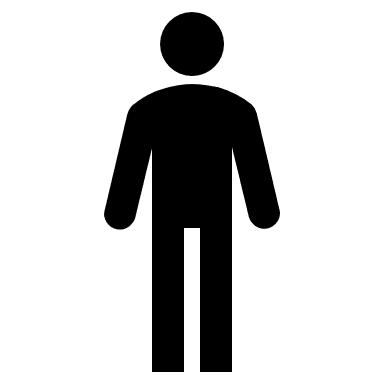 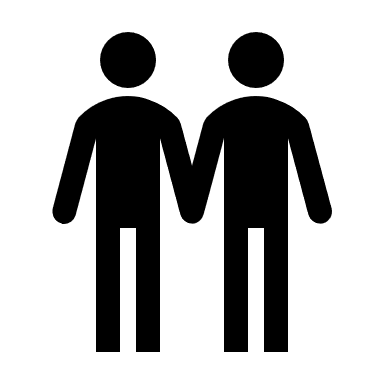 Source